Please type in the gray boxes which will expand as needed,Name to be listed in Tour Guide:      Contact Name (if different):      Mailing Address:      Email:       	(Invoice and IRS donation letters will be sent via email.)Phone#:      Please select Sponsor Level:      Platinum	$10,000+Diamond	$ 5,000	 - $  9,999Gold Plus	$ 4,000 - $  4,999Gold		$ 3,000	 - $  3,999Silver Plus	$ 1,500 - $  2,999Silver 		$ 1,000 - $  1,499Bronze Plus	$    500 - $      999Bronze		$    250	- $      499Other		Please designate:      	 Total Amount Contributed: $          Check if Club   (If a club would like an ad in the Tour Guide, the size of the ad will be determined by the sponsorship level.)Payment Information (check one)  Check Enclosed 			 Please Send Invoice   Credit Card (please go to www.smlcharityhometour.com  and click on “Donate Now.”)  Complimentary Tickets:  Bronze = 2 Tickets		Silver = 4 Tickets 	Gold and above = 8 ticketsChoose one:     Accept all tickets	   Decline all tickets Designate donation to specific Home or Charity:       					(If blank, donation will be designated to all charities.)   2/1/22 DRB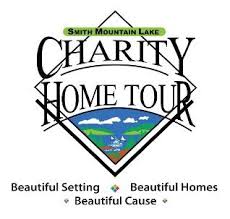 2022 Patron/Club Sponsor ContractMail this contract with payment to:SML Charity Home Tour, PO Box 416, Moneta VA 24121Or email to: Chtdata2015@gmail.com 